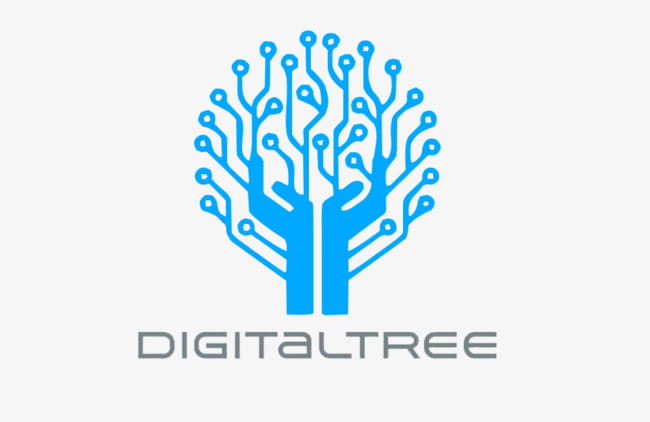 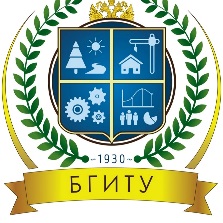 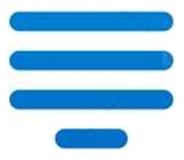 Брянский государственный инженерно-технологический университетЦентр цифровых компетенций БГИТУИнженерно-экономический институтКафедра государственного управления и финансовИНФОРМАЦИОННОЕ ПИСЬМО-ПРИГЛАШЕНИЕX Всероссийский молодежный научный форум, посвященный 90-летию Брянского государственного инженерно-технологического университета «АКТУАЛЬНЫЕ АСПЕКТЫ ЭКОНОМИКИ И УПРАВЛЕНИЯ В УСЛОВИЯХ ЦИФРОВИЗАЦИИ» 22 октября – 22 ноября 2019 г.К участию в форуме приглашаются студенты, магистранты экономических и управленческих направлений высших учебных заведений, учащиеся СПО, школьники 7-11 классов России.Форум проводится ежегодно в 2 тура. Первый тур (заочный) проводится в период с 22 октября 2019 г. по 22 ноября 2019 г. Для участия в первом туре команда-участник (2-3 человека) под руководством преподавателя, научного руководителя от учреждения высшего или среднего образования, выполняет научно-исследовательский проект по одному из предложенных направлений. В проекте требуется отразить отечественный и зарубежный опыт цифровизации, предложить свои проектные решения по цифровой трансформации отраслей народного хозяйства и сферы социальных услуг населения.НАПРАВЛЕНИЯ РАБОТЫ ФОРУМАРегиональная экономика и городское хозяйство в цифровую эруАгропромышленный комплекс Государственное и муниципальное управлениеЗдравоохранениеОбразованиеОтрасли промышленностиНа второй тур приглашаются участники вместе с научными руководителями, выполнившие наиболее значимые, обоснованные и актуальные проекты. В программе второго тура: презентация и защита проекта.Для участия в форуме необходимо пройти регистрацию Вконтакте  https://vk.com/centrcifr и отправить по е-mail: forumbgitu@mail.ru следующий пакет документов: заявка, презентация научно-исследовательского проекта и реферат для публикации.ЗАЯВКАна участие в X Всероссийском молодежном научном форуме, посвященном 90-летию Брянского государственного инженерно-технологического университета (20 октября – 22 ноября 2019 г.)Заявки на первый этап принимаются до 15 ноября 2019 г.Победители первого этапа примут участие во втором этапе, который пройдет в формате круглого стола 22 ноября 2019 г.  Приглашение на 2 тур производится организаторами до 18 ноября 2019 г.Дополнительную информацию можно получить по телефону: 89532829325 – Лысенко Александра Николаевна или по электронной почте  forumbgitu@mail.ruИнженерно-экономический институт Брянского государственного инженерно-технологического университета приглашает учеников 7-11 классов принять участие в конкурсе эссе «Экономика города (региона) в цифровую эру».Участие в Конкурсе - заочное.Сроки и порядок проведения:До 13 ноября 2019 года – прием конкурсных работДо 22 ноября 2019 – подведение итогов, награждение победителейДля участия в Конкурсе необходимо отправить по е-mail: rodina15@yandex.ru следующий пакет документов: заявку на участие в форуме, электронный вариант эссе с пометкой в теме письма: «На конкурс эссе».Требования, предъявляемые к конкурсным работам:Эссе должно быть представлено на Конкурс в электронном виде объемом до 3 листов формата А 4, через 1,0 интервала, 14-м шрифтом Times New Roman.На титульном листе эссе должны быть указаны:наименование, почтовый индекс и адрес образовательного учреждения, телефон;тема эссе (номинация);сведения об авторе: фамилия, имя, отчество, класс, телефон, электронный адрес;сведения об учителе (руководителе): фамилия, имя, отчество, должность, телефон.Критерии:  актуальность; творческий подход;  полнота и логичность изложения темы;  аргументация; практическая значимость. Участники и научные руководители награждаются благодарственными письмами оргкомитета и получают сертификаты участника. Победители награждаются дипломом Конкурса. Лучшие эссе будут опубликованы в сборнике материалов X Всероссийского молодежного научного форума, посвященного 90-летию Брянского государственного инженерно-технологического университета «Актуальные аспекты экономики и управления в условиях цифровизации».Награждение победителей будет проходить в Брянском государственном инженерно-технологическом университете 22 ноября 2019 г.  Адрес: 241037, г. Брянск, проспект Станке Димитрова,3. Точное время награждения будет объявлено дополнительно. По результатам форума будет издан сборник материалов X Всероссийского молодежного научного форума, посвященного 90-летию Брянского государственного инженерно-технологического университета (ISBN,  Научная электронная библиотека (eLIBRARY.ru), лицензионный договор № SIO-4779/2019, 11 сентября 2019 г.), индексируется в базе РИНЦ).Для участия в форуме заочно с научной статьей необходимо до 20 ноября  2019 г. включительно направить в Оргкомитет:Заявку на участие в форуме по прилагаемой форме. Электронный вариант статьи учащегося, студента, магистранта на адрес: forumbgitu@mail.ru c пометкой НА ФОРУМ 20.11.2019 г. Статьи публикуются в соавторстве с научным руководителем. От одного руководителя принимается  не более двух статей в соавторстве.Организационный взнос за участие в мероприятиях форума не предусматривается. Тематические направления – те же, что и по участию с научно-исследовательским проектом.Материалы электронного сборника будут разосланы участникам форума не позднее 22 декабря 2019 г и размещены на сайте вуза. АДРЕС ОРГКОМИТЕТАРоссия, 241050, г. Брянск, пр. Ленина, д.26а, корп. 2а, кафедра государственного управления и финансов (ауд.  341). Телефон: (4832) 74-67-24К экспертизе научно-исследовательских проектов и работе в составе экспертной комиссии будут привлекаться руководители организаций и ведущие специалисты  по заявленным в проектах областям. Научные статьи проверяются на «Антиплагиат». К участию в форуме допускаются научно-исследовательские проекты с оригинальностью не менее 65 процентов.КРИТЕРИИ ОЦЕНКИ НАУЧНО-ИССЛЕДОВАТЕЛЬСКОГО ПРОЕКТАактуальность и новизна проекта (научная и практическая) – учитывается содержание (путь), предложенного авторами подхода, полученных результатов и обоснованность сделанных выводов по проблеме исследование, участие авторов в решении проблемы;научный аппарат проекта;оформление работы – авторы сумели представить свое понимание проблемы исследования, полученные данные, согласованность собственных и литературных данных;трудоемкость – оценка реального объема проделанной работы;гармоничность (общая культура работы) – итоговая оценка того, в какой степени согласуется содержание и способ представления (оформление) в работе, согласования замысла и реализации, общее впечатление о проделанной авторами работе, показанных умениях, знаниях и затраченных усилиях. В итоге оценивается научная позиция авторов и как она проявляется в тексте: заинтересованность – гипотеза – анализ проблемы – интерпретация результатов – способ решения проблемы;практический характер работы, социальная значимость;аналитическое обоснование проекта.По каждому критерию максимальный балл: 10 баллов. ТРЕБОВАНИЯ К РЕФЕРАТУ И НАУЧНОЙ СТАТЬЕ Общий объем – до 4 стр., должен содержать основные идеи и результаты исследования.ТРЕБОВАНИЯ К ОФОРМЛЕНИЮ ПУБЛИКАЦИИ  Объем рукописи: от 3 до 4 стр., рабочие языки: русский, английский.Оформление «шапки» статьи:- в левом верхнем углу без абзацного отступа указывается знак универсальной десятичной классификации (УДК).Справочник УДК: http://teacode.com/online/udc/ - через 1 строку – название статьи (выравнивается по центру без абзацного отступа, буквы прописные, шрифт полужирный). Название статьи должно полностью отражать ее содержание.- через 1 строку – фамилия и инициалы автора (авторов). Выравнивание по центру без абзацного отступа, шрифт полужирный. - через 1 строку - аффиллиация: полное наименование организации (без сокращений) от имени которой вы публикуетесь, страна, город. В случае, если авторов статьи несколько и они публикуются от разных организаций, информация повторяется для каждого автора в отдельности.- через 1 строку – аннотация объемом не более 500 печатных знаков. - через 1 строку - ключевые слова (3-10 слов). Приводятся в именительном падеже через запятую.- через 1 строку – информация приводится на английском языке.Оформление текста статьи: - тексты статей представляются только в редакторе Microsoft Word.- формат страницы: А4, ориентация листа – книжная.- поля зеркальные: сверху – 1,8 см; снизу – 2,3 см; внутри – 2,8 см; снаружи – 2,2 см.- шрифт: Times New Roman, размер (кегль) – 14; тип – Times New Roman, интервал – полуторный, выравнивание по ширине; абзацный отступ 1,25 см. Оформление таблиц и рисунков: – число рисунков и таблиц не должно быть более трех.- все рисунки и таблицы должны иметь целостный нераспадающийся вид в формате точечного рисунка и быть вставлены в текст в виде готовой картинки формата: tif, tag, jpg, gif, bmp. НЕ ДОПУСКАЕТСЯ создавать рисунки и схемы средствами Word, из отдельных элементов. – цифры, символы и текст внутри поля рисунка (таблицы) должны быть читаемыми. Допускается использовать меньший размер шрифта.– все рисунки и таблицы должны быть пронумерованы и снабжены названиями или подрисуночными подписями. Название таблицы выравнивается по левому краю и располагается сверху, название рисунка выравнивается по центру и располагается снизу. Оформление формул: – формулы набираются с помощью редактора Microsoft Equation или MathType.– формулы нумеруются сквозной нумерацией арабскими цифрами, которые фиксируются в круглых скобках справа по краю текста: (1). – пояснения к символам, если они не расшифровываются в предшествующем тексте, даются прямо под формулой. Определение каждого символа дается в той последовательности, в которой они стоят в формуле. Верхняя строка пояснений начинается со слова где. Оформление библиографического списка: – наличие библиографического списка обязательно. – библиографический список оформляется в соответствии с требованиями ГОСТ Р 7.07-2009. Ссылки в тексте на соответствующий источник из списка литературы оформляются в квадратных скобках, например: [2, с. 56].– использование автоматических постраничных ссылок НЕ ДОПУСКАЕТСЯ. Список литературы нумеруется НЕ автоматически, а вручную.Оформление файла публикации: - каждая публикация (статья) должна быть отдельным файлом в формате .doc; - имя файла должно начинаться с фамилии и инициалов автора (если авторов несколько – указывается только первый) и после нижнего подчёркивания кратко (до 4 слов) указывается название статьи. Например: Азаренко Н.Ю.__Использование сквозных технологийАзаренко Н.Ю._заявкаОПРЕДЕЛЕНИЕ И ПООЩРЕНИЕ ПОБЕДИТЕЛЕЙПобедители определяются по сумме результатов заочного и очного туров. Итоги подводятся организационным комитетом и объявляются в течение 1 часа после окончания 2 тура. Решение организационного комитета заносится в протокол, который подписывается председателем, секретарем и членами организационного комитета.Победители Конкурса научно-исследовательских проектов награждаются дипломами I, II, III степени.Участники получают право на бесплатную публикацию рефератов исследовательских проектов.Участники и научные руководители награждаются благодарственными письмами оргкомитета и получают сертификаты участника. Оргкомитет оставляет за собой право введения дополнительных номинаций для поощрения участников Конкурса. УСЛОВИЯ УЧАСТИЯКомандировочные расходы на участие во втором туре за счет направляющей стороны.ОРГАНИЗАЦИОННЫЙ КОМИТЕТ Фамилия, имя, отчество студента/школьникаАвтор 1Автор 2Фамилия, имя, отчество студента/школьникаВУЗ, СУЗ, школаМесто учебы (курс, направление)Название проекта /статьи/ эссэ Наименование направленияКонтактная информация автора (тел., эл. почта)Фамилия, имя, отчество руководителяУченая степень, ученое звание руководителяДолжность и место работы руководителяКонтактная информация руководителя (тел., эл. почта)Участие в форуме (очное/заочное)Дата приезда (при очном участии)Егорушкин Валерий Алексеевич- председатель оргкомитета, ректор БГИТУ, кандидат сельскохозяйственных наук, доцентШлапакова Светлана Николаевна- сопредседатель оргкомитета, проректор по образовательной деятельности и молодежной политике, кандидат биологических наук, доцентЦублова Елена Геннадьевна- сопредседатель оргкомитета, проректор по научной и инновационной деятельности, доктор биологических наук, профессорКулагина Наталья Александровна– сопредседатель оргкомитета, директор инженерно-экономического института БГИТУ, доктор экономических наук,  профессорНовиков Сергей Павлович- сопредседатель оргкомитета, директор Центра цифровых компетенций БГИТУ, И.о. заведующего кафедрой государственного управления и финансов, кандидат технических наук, доцент Ковалевский Владимир Викторович– Заслуженный деятель науки и техники, почетный работник высшей школы России, профессор кафедры государственного управления и финансов, доктор технических наук, профессорАзаренко Наталья Юрьевна– заместитель директора ИЭИ БГИТУ по НИР и НИРС, доцент кафедры государственного управления и финансов, кандидат экономических наук, доцент  Лысенко Александра Николаевна– ответственный за НИРС кафедры государственного управления и финансов, кандидат экономических наук, старший преподаватель кафедры государственного управления и финансов Михеенко Ольга Валерьевна– кандидат экономических наук, доцент кафедры государственного управления и финансов Родина Тамара Егоровна– ответственный за профориентацию ИЭИ, доцент кафедры государственного управления и финансов, кандидат экономических наук,  доцент Чепикова Евгения Михайловна- кандидат экономических наук, доцент кафедры государственного управления и финансов